Publicado en 1050 Vienna el 24/05/2013 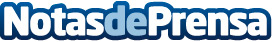 Proxmox lanza nueva versión 3.0 de Proxmox Virtual EnvironmentVienna, 24 de mayo, 2013 -  Proxmox Server Solutions GmbH, proveedor austriaco de la plataforma de virtualización open source Proxmox Virtual Environment, ha anunciado hoy el lanzamiento de la versión 3.0. Las nuevas características clave de la versión 3.0 incluyen la clonación de máquinas virtuales y el nuevo evento impulsado por el servidor de la API (pveproxy). Proxmox VE 3.0 ahora utiliza Debian 7.0 (Wheezy). Además se añadió un bootlog daemon al GUI.Datos de contacto:Proxmox Server Solutions GmbHNota de prensa publicada en: https://www.notasdeprensa.es/proxmox-lanza-nueva-version-30-de-proxmox-virtual-environment Categorias: Software http://www.notasdeprensa.es